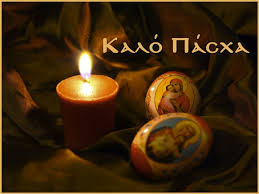 Καλή Ανάσταση σε όλους σας,ΥΓΕΙΑ και ΧΑΡΑ σε σας και τους αγαπημένους σας!Αγαπητοί γονείς, αγαπητά μας παιδιάΜε το μήνυμα αυτό θα θέλαμε να εκφράσουμε την ευαρέσκειά του Συλλόγου των Εκπαιδευτικών  για τη στάση που η πλειοψηφία των μαθητριών/μαθητών του σχολείου μας επιδεικνύει ανταποκρινόμενη στην πρωτοβουλία των εκπαιδευτικών του σχολείου μας σ’ αυτή την πρωτόγνωρη και δύσκολη συγκυρία που διάγουμε. Σας θυμίζουμε ότι οι εκπαιδευτικοί του σχολείου μας από την πρώτη εβδομάδα αναστολής λειτουργίας των σχολείων προσπάθησαν να στηρίξουν την προσπάθεια  των μαθητριών και των μαθητών μας με αναρτήσεις στην ιστοοσελίδα και στη συνέχεια με την ασύγχρονη και σύγχρονη εξΑΕ. Έχουμε την πεποίθηση ότι το σχολείο  είναι ο άξονας της Αγωγής, της Παιδείας αλλά και της προσπάθειας των μαθητριών και των μαθητών μας για την επίτευξη των στόχων και των οραμάτων τους. Στηρίξτε όσο μπορείτε τις προσπάθειες του εκπαιδευτικού προσωπικού του σχολείου. 